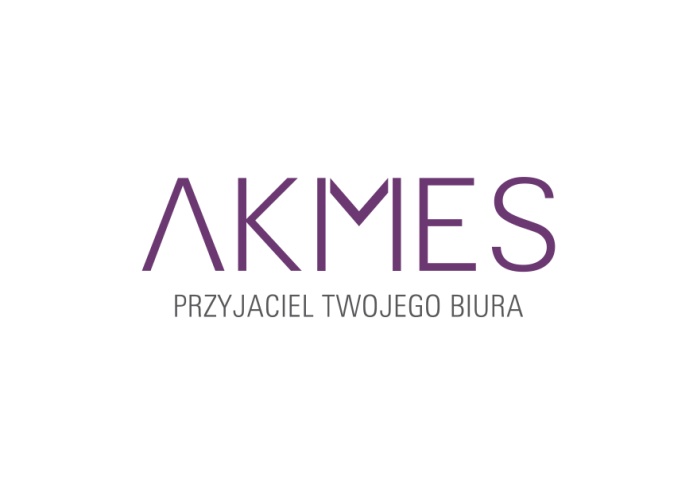 FORMULARZ ZAMÓWIENIA NAGRÓDwprogramie bonusowym „Klub Akmes”Dane klientaZamawiam następujące nagrody:(pieczątka firmowa)	                                                                                                                                                                      (data i podpis klienta)Poniższy formularz prosimy przesłać na adres firmy z dopiskiem „Klub Akmes"Wypełnia pracownik AKMESData wpływu:Liczba zgromadzonych punktów:Zadłużenie:Decyzja o wydaniu nagrody:AKMES ul. Grenadierów 13/U2, 04-052 Warszawa, Polska tel. 22 121 01 01, e-mail: akmes@akmes.pl    www.akmes.pl Nazwa firmyOsoba kontaktowaAdres firmyMiejscowość i kod pocztowyNIPNazwa nagrodyKod produktuIlośćLiczba punktówUwagiSUMA